Western Carolina University Student Government AssociationOfficial Minutes: September 26th, 2022Vice President CJ Mitchell called the meeting to order at 6:00 PM.Roll called by the President Pro Tempore, Zachary EbertApproval of AgendaMotion to approve the agenda by Jimena RiveraSeconded by Josie HairPassed by a vocal majorityApproval of last week’s minutesMotion to approve the minutes by Jimena RiveraSeconded by Liam BridgemanPassed by a vocal majority New Business – ASG PresentationA recap of what Justin, who went to the ASG meeting. Briefly discussed the grant funding process, which increased to $17,000 ($1,000 per school), that will be finished by the end of SeptemberDiscussed campus outreach committee for all campuses and what each delegate should be discussing.A percentage of community service hours are held for people in other campuses to be able to graduate. Graduate students: We are looking for more ways to support graduate students and be able to find a voice for them. Estefany: One of my other committees was the Social Justice and Accessibility committee. Is there accessibility in our parking decs, are there elevators, etc? Campus Navigation, a presentation from the NCSU student that documented students whose parents have a green card. Age they need to self-deport is 21 (during undergraduate year). This student spoke about his journey and experience and hoping to push the age up from 21 to 26 to get a masters before they have to leave and come back.This is the first year we’ve created subcommittees within these groups. Health Organization Statement on behalf of ASG: There are resources in the general area within each institution. CJ: Internal Operations, Introductions and how the committee works, makes edits. Government Outreach: advocating on the state level. Draft letters, plan advocacy trips, parking/lack of housing, and terrible living conditions within campuses. What issues are campus, state, or system problems? Special Committee: Health & Wellness committee: Physical and mental health issues. Opportunity for those who are wanting to train to help others for free. Please let CJ know if you are interested in this. Catamount Wellness Ambassadors, reach out to CJ. Mental Wellness Days: WCU is best. Your voice does matter, if there is something you are interested in changing, don’t be afraid to reach out to CJ, Estefany, etc. Next meeting is October 21st-22nd. Supplemental Funding ApprovalEstefany: We are basically going to have to roll this out as soon as we can. The first section is available at a first come first serve basis until funding is exhausted. We are wanting to be physically responsible for what we give away because we don’t have a lot this year. We are hoping that organizations are getting what they need for supplemental funding and find educational purposes.  Supplemental funding is not to pay for the entire accommodations within an event for an RSO. It is meant to be supplemental. There are different things we need to work at and there should be given feedback, about how we’re doing within the executive branch. CJ, please open the floor so Jared and I can get questions. 
- The floor has been opened for questions and discussion by CJ Mitchell “What was the fundraising percent for clubs that are asking for less than $1000?” 20%, and we are looking to change that. Liam Bridgeman “Are we wanting these organizations to do something extra besides the fund?” We took away that extra part. The university is pushing for content neutrality. The only grounds we have to deny anyone anything is procedure based. Senate is opinion based. Nick Childs “It is just RSOs right?” Yes. Recognized Student organizations, clubs, and Greek life. The floor has been closed by CJ Mitchell. Old Business - First Reading – Second Reading – Closing Business – Senator UpdatesNick Childs: The Western Carolinian should be publishing their first print on Thursday. “Where can you go to get it?” We have a stand near the mail center, and we’re likely going to be moving that near the elevators. Vice President UpdatesCommittee Chairs: I’m going to be sending out one-on-ones so that I can support your committee. Homecoming voting: If you haven’t, please vote. It closes at 5 pm tomorrow. Standing Committees Ethan Page: The outreach committee met on Wednesday, we wanted to plan stuff that revolves around Mental Health. We also want to be of service to other committees.Abigail Stake: Health and Safety discussed about mental and physical health. We talked about blue lights, some people are wanting better or more quality lights. We are looking to write a resolution for that and DSU would like to help as well. A survey was sent out to the freshman class to get a better understanding of how the campus and dorms could be comfortable. Shelby Wright: Health & Safety: We are looking for accessibility resources, taking things that are meant to be accessible but doing a little better. Finding better contraceptive options. Rachel: The DEI Committee has not met yet, we meet tonight, our meetings are biweekly.  Special CommitteesGuest UpdatesEstefany: I wanted to update yall with events. Our Director of Operations partnered up with Hispanic groups and had a cookout. We had a great attendance of 50+ people that came from all different areas of campus. Our Director of Community Engagement is planning a Roadside Cleanup for October 29th from 10-12. If you are looking for community service hours, those are there. Health and Wellness month is next month (October) We are going to put on different tabling events, if you are wanting to help and volunteer, please reach out to the executive board. Leslie: I have a question for yall, the Club Hub being opened the week before Fall break. Do you think that people would be interested in that? Check back next week. It could be useful, would help to talk to individual clubs. Leslie: Banner applications close October 10th. Parade registration is due October 17th. Meredith: We have three SGA students running for Catamount Nobility. Please support your fellow SGA Students. 
Motion to adjourn the meeting until 6:00 pm on Monday, October 3rd by CJ Mitchell.Second by Jimena RiveraMeeting adjourned at 6:26 PM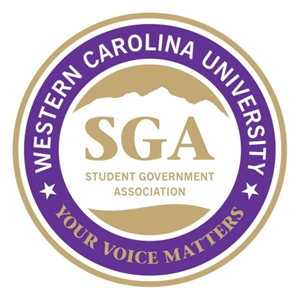 